- фотокамеры (кроме кинокамер), фотовспышки и лампы-вспышки;- молочная продукция. За оборот немаркированной продукции и нарушение порядка ее маркировки на территории РФ предусмотрена административная ответственность по статье 15.12 КоАП РФ (производство или продажа товаров и продукции, в отношении которых установлены требования по маркировке и (или) нанесению информации, без соответствующей маркировки и (или) информации, а также с нарушением установленного порядка нанесения такой маркировки и (или) информации).Вся необходимая информация, нормативные документы, а также видео-уроки размещены на официальном сайте: честныйзнак.рфГОСУДАРСТВЕННЫЙ  ИНФОРМАЦИОННЫЙ  РЕСУРС  В СФЕРЕ ЗАЩИТЫ ПРАВ ПОТРЕБИТЕЛЕЙ   http://zpp.rospotrebnadzor.ru/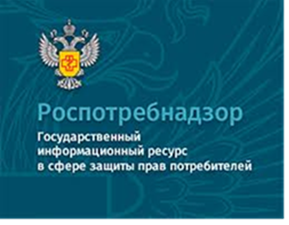 На данном портале размещено:нормативная правовая база в сфере защите прав потребителей;сведения о случаях нарушений  требований технических регламентов с указанием конкретных фактов несоответствия продукции обязательным требованиям; результаты проверок,решения судов по делам в сфере защиты прав потребителей;новости в сфере защиты прав потребителей;тематические памятки по защите прав потребителей и обучающие видеоролики;образцы претензий и исковых заявлений; ВИРТУАЛЬНАЯ ПРИЕМНАЯ, где можно задать интересующий вопрос.Консультации также можно получить в центре по защите прав потребителей:телефон: 8 (4112) 446158,сайт: http://fguz-sakha.ru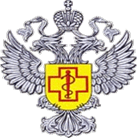 ФБУЗ «Центр гигиены и эпидемиологии в Республике Саха (Якутия) Консультационный центр 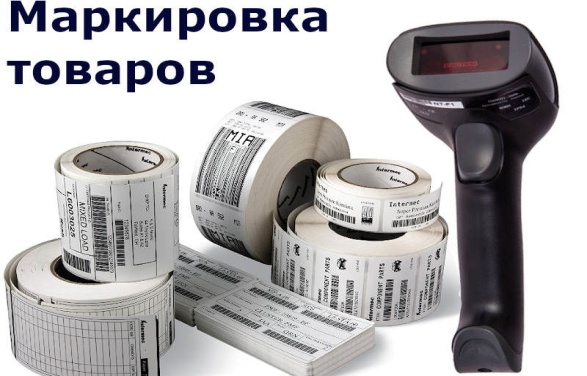 Информационный буклет О требованиях законодательства об обязательной маркировке товаровг. ЯкутскПроблема незаконного оборота промышленной продукции в настоящее время приобретает наибольшую актуальность, поскольку незаконный ввоз, производство и оборот контрафактной и фальсифицированной продукции, не только способствует недобросовестной конкуренции на потребительском рынке, но и наносит ущерб экономике государства, вводит потребителя в заблуждение относительно потребительских свойств и происхождения продукции, может причинить вред жизни, здоровью и имуществу потребителя.В целях недопущения реализации контрафактной продукции постепенно вводится система обязательной маркировки товаров. Внедрение системы маркировки товаров позволит в полной мере реализовать право потребителей на получение информации о соответствии товара обязательным требованиям и о происхождении товара и тем самым повысит доверие потребителей к хозяйствующим субъектам. Постановлением Правительства РФ от 26.04.2019 № 515 утверждены Правила маркировки товаров, подлежащих обязательной маркировке средствами идентификации, и Положение о государственной информационной системе мониторинга за оборотом товаров, подлежащих обязательной маркировке средствами идентификации. Распоряжением Правительства РФ от 03.04.2019          № 620-р ООО «Оператор-ЦРПТ» определено оператором государственной информационной системы мониторинга за оборотом товаров, подлежащих обязательной маркировке средствами идентификации. Подробная информация о системе маркировки товаров размещена ООО «Оператор-ЦРПТ» на сайте «Честный знак» в сети Интернет.Кроме того, постановлением Правительства РФ от 31.12.2019 № 1955 утверждены:- Правила обеспечения доступа к информации, содержащейся в государственной информационной системе мониторинга за оборотом товаров, подлежащих обязательной маркировке средствами идентификации;- перечень сведений, которые в обязательном порядке должна включать в себя информация, содержащаяся в государственной информационной системе мониторинга за оборотом товаров, подлежащих обязательной маркировке средствами идентификации;- перечень общедоступной информации, содержащейся в государственной информационной системе мониторинга за оборотом товаров, подлежащих обязательной маркировке средствами идентификации.Распоряжением Правительства РФ от 28.04.2018 № 792-р  утвержден Перечень отдельных товаров, подлежащих обязательной маркировке средствами идентификации. Согласно указанному Перечню подлежат обязательной маркировке средствами идентификации:- табачная продукция ;- духи и туалетная вода ;- шины и покрышки пневматические резиновые новые ;- предметы одежды, включая рабочую одежду, изготовленные из натуральной или композиционной кожи;- блузки, блузы и блузоны трикотажные машинного или ручного вязания, женские или для девочек;- пальто, полупальто, накидки, плащи, куртки (включая лыжные), ветровки, штормовки и аналогичные изделия мужские или для мальчиков ;- пальто, полупальто, накидки, плащи, куртки (включая лыжные), ветровки, штормовки и аналогичные изделия женские или для девочек;- белье постельное, столовое, туалетное и кухонное;- обувные товары;